APSTIPRINĀTSar 2016. gada 6. decembrīiepirkuma komisijas sēdē protokols Nr.1RĪGAS TEHNISKĀS UNIVERSITĀTESIEPIRKUMA(identifikācijas Nr. RTU-2016/147)“Eksperimentālās iekārtas instalēšana un ikdienas monitorings”NOLIKUMSVISPĀRĪGĀ INFORMĀCIJAIepirkuma identifikācijas numurs: RTU-2016/147.Pasūtītājs: Rīgas Tehniskā universitāte (turpmāk – RTU), adrese: Kaļķu iela 1, Rīga, LV–1658, izglītības iestādes reģ. Nr. 3341000709, PVN Reģ. Nr. LV90000068977, mājaslapa: www.rtu.lv.Iepirkums – Publisko iepirkumu likuma 8.2 panta kārtībā rīkots iepirkums “Eksperimentālās iekārtas instalēšana un ikdienas monitorings”.Pretendents ir piegādātājs, kurš iesniedzis piedāvājumu.Komisija – RTU iepirkuma komisija, kas pilnvarota organizēt Iepirkumu.Informācija par iepirkuma priekšmetu: energoefektīvas un videi draudzīgas bioloģisko filtru sistēmas piesārņojuma mazināšanai (turpmāk – iekārta) principiālās tehnoloģiskās shēmas salikšana un pieslēgšana attīrīšanas iekārtām, kuras atrodas  Baltezera (Lielā un Mazā Baltezeru, Gaujas upes ietekas) rajonā, pilota eksperimentu veikšanai, (turpmāk – Pakalpojums), saskaņā ar Nolikuma un Pasūtītāja tehniskās specifikācijas (Nolikuma 2. pielikums) prasībām.Papildu informācija par iepirkuma priekšmetu:Rīgas Tehniskās universitātes Būvzinātnes centra (BC) Ūdens pētniecības laboratorijas pētnieki piedalās Centrālās Baltijas pārrobežu sadarbības programmas projektā WATERCHAIN - Eksperimentālo ūdenstilpņu pielietojums piesārņojuma ierobežošanai Baltijas jūrā (RTU PVS 1989). Projekta kopējais mērķis ir parādīt, ka ir iespējams samazināt biogēnu un bīstamu vielu ieplūdi Baltijas jūrā. Projekta rezultāti tieši ietekmē vietējo iedzīvotāju un reģiona viesu vides kvalitāti, īpaši pilota ūdenstilpņu tiešā tuvumā. Kopumā rezultāti paaugstina Baltijas reģiona konkurētspēju un ekonomisko izaugsmi. Projekta mērķu sasniegšanai nepieciešams veikt pilota mēroga eksperimentus Daugavas sateces baseinā Baltezera rajonā no 2016. gada oktobra līdz 2017. gada decembrim. Baltezera rajona nozīmība projektā ir pamatota ar to, ka tajā atrodas vairākas Daugavas sateces baseina ūdens tilpnes, kuras gan tieši saistītas ar Baltijas jūru (Gaujas upes ieteka), gan antropogēnā piesārņojuma (Mazais un Lielais Baltezeri) izraisīta ekoloģiskā stāvokļa izmaiņām. Visās minētās ūdenstilpnēs jau vairākus gadus tika novadīti attīrīti notekūdeņi no mazām un vidējām saimniecībām. Tas ir tieši saistīts ar eitrofikācijas paātrināšanos, zili zaļo ziedēšanu un paaugstinātu biogēnu līmeni ūdenstilpnēs. Saskaņā ar projekta plāniem RTU BC Ūdens Pētniecības Laboratorijas komanda veica priekšizpēti par esošiem risinājumiem barības vielu samazināšanai ūdens avotos. Lai parādītu notekūdens attīrīšanas iespējas, kā arī jaunu metožu efektivitāti un pozitīvo efektu uz vidi, energoefektīvu un videi draudzīgu bioloģisko filtru sistēmu piesārņojuma mazināšanai jāinstalē eksistējošā strādājošā notekūdens attīrīšanas sistēmā Daugavas sateces baseinā Baltezera rajonā ar mērķi salīdzināt sistēmu efektivitāti uz biogēnu izdalīšanu. Iegūtie rezultāti tiks izmantoti piesārņojuma ieplūdes samazināšanas metožu un tehnoloģiju uzlabošanai. CPV kods: 51200000-4 (Mērījumu, kontroles, testēšanas un navigācijas iekārtu uzstādīšanas pakalpojumi).Pakalpojuma sniegšanas vieta: pretendenta attīrīšanas iekārtas.Iepirkuma līgums: Iepirkums paredz iepirkuma līguma (turpmāk – Līgums) noslēgšanu ar vienu pretendentu, kas iepirkuma rezultātā iegūs tiesības Līguma izpildei.Pakalpojuma izpildes termiņš: 14 (četrpadsmit) mēneši no iepirkuma līguma stāšanās spēkā dienas.Norēķinu kārtība: Pasūtītājs samaksu par Pakalpojuma izpildi veic 30 (trīsdesmit) dienu laikā no attiecīgā rēķina par faktiski sniegtajiem pakalpojumiem saņemšanas.Piedāvājuma izvēles kritērijs: Nolikuma prasībām atbilstošs piedāvājums ar viszemāko cenu.Iepirkuma dokumentu saņemšanas vieta un citi nosacījumi: Ieinteresētie piegādātāji līdz 2016. gada 19. decembrim plkst. 10:00 var iepazīties ar Iepirkuma Nolikumu un lejupielādēt to RTU mājaslapas (www.rtu.lv) sadaļā „Iepirkumi” vai RTU Iepirkumu nodaļā Rīgā, Kaļķu ielā 1, 322.kabinetā darba dienās laikā no plkst. 8:30 līdz plkst. 17:00. Pasūtītāja kontaktpersona, kura ir tiesīga Iepirkuma norises gaitā sniegt organizatoriska rakstura informāciju par Nolikumu: RTU Iepirkumu nodaļas iepirkumu speciālists Jevgēnijs Gramsts, tālrunis: 67089019, e-pasts: jevgenijs.gramsts@rtu.lv, fakss: 67089710.Papildu informācijas pieprasīšana un sniegšana:Ja ieinteresētais piegādātājs ir laikus pieprasījis papildu informāciju par Iepirkumā iekļautajām prasībām, Pasūtītājs to sniedz iespējami īsā laikā.Ieinteresētie piegādātāji pieprasījumus par paskaidrojumiem iesniedz rakstiskā veidā pa e-pastu (jevgenijs.gramsts@rtu.lv) vai pa faksu (67089710), vienlaikus dokumenta oriģinālu nosūtot pa pastu uz adresi Kaļķu ielā 1 – 322, Rīgā, LV-1658, izņemot, ja informācijas pieprasījums nosūtīts elektroniski, izmantojot drošu elektronisko parakstu.Papildu informāciju, atbildes uz jautājumiem, kā arī citu informāciju, kas saistīta ar Iepirkumu, Pasūtītājs publicē savas mājaslapas (www.rtu.lv) sadaļā „Iepirkumi”. Piegādātājam ir pienākums sekot informācijai, kas tiks publicēta Pasūtītāja mājaslapā (www.rtu.lv) saistībā ar Iepirkumu. Iepirkuma komisijas, piegādātāju un Pretendentu tiesības un pienākumi ir noteikti atbilstoši Publisko iepirkumu likumam.PIEDĀVĀJUMA IESNIEGŠANAS UN ATVĒRŠANAS VIETA, DATUMS UN KĀRTĪBAPiedāvājums jāiesniedz personīgi vai ar pasta sūtījumu līdz 2016. gada 19. decembrim plkst. 10:00  Rīgas Tehniskās universitātes Iepirkumu nodaļai, Kaļķu ielā 1 - 322, Rīgā, LV-1658.Piedāvājumus var personīgi iesniegt Iepirkumu nodaļā darba dienās no plkst. 8:30 līdz plkst. 17:00. Saņemot piedāvājumu, Pasūtītāja pārstāvis uz aploksnes norāda piedāvājuma iesniegšanas datumu un laiku.Ja piedāvājums tiek sūtīts pa pastu, sūtījumam jātiek nogādātam Nolikuma 2.1. punktā noteiktajā vietā līdz Nolikuma 2.1. punktā norādītā termiņa beigām. Pretendents pats atbild par nesavlaicīgas piegādes risku. Ja piedāvājums tiek iesniegts pēc Nolikuma 2.1. punktā norādītā piedāvājumu iesniegšanas termiņa beigām vai ja piedāvājums nav noformēts tā, lai piedāvājumā iekļautā informācija nebūtu pieejama līdz piedāvājumu atvēršanas brīdim, Pasūtītāja pārstāvis šādu piedāvājumu nereģistrē, bet neatvērtu nodod atpakaļ Pretendentam.Iepirkumā iesniegto piedāvājumu Pretendents ir tiesīgs grozīt tikai līdz piedāvājumu iesniegšanas termiņa beigām.Iepirkumā iesniegtā piedāvājuma atsaukumam ir bezierunu raksturs un tas izslēdz Pretendenta atsauktā piedāvājuma tālāku līdzdalību Iepirkumā.Piedāvājumu noformējuma pārbaudi, Pretendentu atlases pārbaudi, tehniskā piedāvājuma atbilstības pārbaudi un finanšu piedāvājuma vērtēšanu Komisija veic slēgtā sēdē. Piedāvājumu atvēršana publiskā sēde nav paredzēta.PIEDĀVĀJUMA NOFORMĒŠANAVisiem dokumentiem jābūt latviešu valodā. Citās valodās iesniegtajiem dokumentiem jāpievieno Pretendenta vai tulka apliecināts tulkojums latviešu valodā.Piedāvājums sastāv no viena sējuma. Piedāvājuma dokumenti jāsakārto šādā secībā:kvalifikācijas dokumenti, kuriem pievienota Pieteikuma vēstule Iepirkumam (Nolikuma 1. pielikumā – Pieteikuma vēstules forma);Pretendenta tehniskais un finanšu piedāvājums (Nolikuma 3. pielikumā - Pretendenta tehniskā un finanšu piedāvājuma forma).Piedāvājums jāiesniedz datorrakstā uz sanumurētām lapām, caurauklots (nodrošinot to, ka nav iespējams atdalīt piedāvājuma lapas), ar uzlīmi, uz uzlīmes jābūt norādītam lapu skaitam un datumam, uzlīmei jābūt apzīmogotai (ja zīmogs ir attiecināms) un Pretendenta vai attiecīgi pilnvarota Pretendenta pārstāvja parakstītai. Ja uz piedāvājuma lapām tiek izdarīti labojumi, tie jāparaksta iepriekš minētajai personai.Pretendentam jāiesniedz viens piedāvājuma oriģināls un viena kopija papīra formātā, katrs savā iesējumā. Uz oriģināla iesējuma pirmās lapas jābūt norādei „Oriģināls”, uz kopijas – „Kopija”. Jebkura veida neskaidrību gadījumā noteicošais ir eksemplārs ar uzrakstu „Oriģināls“. Tehniskais un finanšu piedāvājums papildus jāsagatavo 1 (vienā) eksemplārā elektroniskā veidā uz CD, DVD nesēja vai zibatmiņā.Piedāvājuma oriģināls un tajā iekļautie dokumenti, kuros paredzēts Pretendenta paraksts, jāparaksta Pretendentam vai atbilstoši pilnvarotam Pretendenta pārstāvim. Ja Pretendents ir piegādātāju apvienība, minētie dokumenti jāparaksta katras personas, kas iekļauta piegādātāju apvienībā, attiecīgi pilnvarotam pārstāvim vai arī personai, kura pārstāv piegādātāju apvienību Iepirkumā.Piedāvājuma oriģināls, kopija un datu nesējs jāiesaiņo kopā. Līmējuma vietai jābūt apstiprinātai ar Pretendenta vai atbilstoši pilnvarota Pretendenta pārstāvja parakstu. Kopējais iesaiņojums jānoformē šādi: Piedāvājumam un visiem tajā iekļautajiem dokumentiem ir jāatbilst Dokumentu juridiskā spēka likumam un Ministru kabineta 2010.gada 28.septembra noteikumiem Nr.916 “Dokumentu izstrādāšanas un noformēšanas kārtība”. Pretendenta iesniegto elektronisko dokumentu kopijas, norakstus vai izrakstus papīra formā Pretendents apliecina saskaņā ar Ministru kabineta 2010. gada 28. septembra noteikumu Nr.916 „Dokumentu izstrādāšanas un noformēšanas noteikumi” 5.nodaļas prasībām dokumentu atvasinājumu izstrādāšanai un noformēšanai. Visu piedāvājumā iekļauto dokumentu kopiju, norakstu vai izrakstu pareizību Pretendents var apliecināt ar vienu apliecinājumu saskaņā ar Publisko iepirkumu likuma 33.panta septītajā daļā noteikto.Visas izmaksas, kas saistītas ar piedāvājuma sagatavošanu un iesniegšanu, sedz Pretendents.Ja attiecībā uz Iepirkuma priekšmetu nepieciešams ievērot komercnoslēpumu atbilstoši Komerclikuma 19.pantam vai tā uzskatāma par konfidenciālu informāciju, Pretendents to norāda savā piedāvājumā. Pretendents nevar noteikt komercnoslēpuma vai konfidenciālas informācijas statusu informācijai, kura atbilstoši Publisko iepirkumu likuma vai citu normatīvo aktu regulējumam ir vispārpieejama informācija. Pretendentu IZSLĒGŠANAS NOTEIKUMIPasūtītājs izslēdz Pretendentu no dalības Iepirkumā jebkurā no šādiem gadījumiem:pasludināts Pretendenta maksātnespējas process (izņemot gadījumu, kad maksātnespējas procesā tiek piemērota sanācija vai cits līdzīga veida pasākumu kopums, kas vērsts uz parādnieka iespējamā bankrota novēršanu un maksātspējas atjaunošanu), apturēta vai pārtraukta tā saimnieciskā darbība, uzsākta tiesvedība par tā bankrotu vai tas tiek likvidēts;ievērojot Valsts ieņēmumu dienesta publiskās nodokļu parādnieku datubāzes pēdējās datu aktualizācijas datumu, ir konstatēts, ka pretendentam dienā, kad paziņojums par plānoto līgumu publicēts Iepirkumu uzraudzības biroja mājaslapā, vai dienā, kad iepirkuma komisija pieņēmusi lēmumu par iepirkuma uzsākšanu, ja attiecībā uz iepirkumu nav jāpublicē paziņojums par plānoto līgumu, vai arī dienā, kad pieņemts lēmums par iespējamu līguma slēgšanas tiesību piešķiršanu, Latvijā vai valstī, kurā tas reģistrēts vai kurā atrodas tā pastāvīgā dzīvesvieta, ir nodokļu parādi, tajā skaitā valsts sociālās apdrošināšanas obligāto iemaksu parādi, kas kopsummā kādā no valstīm pārsniedz 150 euro;uz Pretendenta norādīto personu, uz kuras iespējām pretendents balstās, lai apliecinātu, ka tā kvalifikācija atbilst paziņojumā par plānoto līgumu vai iepirkuma dokumentos noteiktajām prasībām, kā arī uz personālsabiedrības biedru, ja pretendents ir personālsabiedrība, ir attiecināmi Nolikuma 4.1.1. un 4.1.2. punktos minētie nosacījumi.Lai pārbaudītu, vai Pretendents nav izslēdzams no dalības iepirkumā Nolikuma 4.1.1. vai 4.1.2., vai 4.1.3. punktā minēto apstākļu dēļ, Pasūtītājs:attiecībā uz Latvijā reģistrētu vai pastāvīgi dzīvojošu Pretendentu un Nolikuma 4.1.3.punktā minēto personu, izmantojot Ministru kabineta noteikto informācijas sistēmu, Ministru kabineta noteiktajā kārtībā iegūst informāciju:par Nolikuma 4.1.1.punktā minētajiem faktiem — no Uzņēmumu reģistra,par Nolikuma 4.1.2.punktā minēto faktu — no Valsts ieņēmumu dienesta. Pasūtītājs attiecīgo informāciju no Valsts ieņēmumu dienesta ir tiesīgs saņemt, neprasot Pretendenta un Nolikuma 4.1.3. punktā minētās personas piekrišanu;attiecībā uz ārvalstī reģistrētu vai pastāvīgi dzīvojošu Pretendentu un Nolikuma 4.1.3. punktā minēto personu pieprasa, lai Pretendents iesniedz attiecīgās kompetentās institūcijas izziņu, kas apliecina, ka uz to un nolikuma 4.1.3.punktā minēto personu neattiecas Nolikuma 4.1.punktā noteiktie gadījumi. Termiņu izziņas iesniegšanai Pasūtītājs nosaka ne īsāku par 10 darba dienām pēc pieprasījuma izsniegšanas vai nosūtīšanas dienas. Ja attiecīgais Pretendents noteiktajā termiņā neiesniedz minēto izziņu, Pasūtītājs to izslēdz no dalības Iepirkumā.Atkarībā no atbilstoši Nolikuma 4.2.1.punkta “b” apakšpunktam veiktās pārbaudes rezultātiem Pasūtītājs:neizslēdz Pretendentu no dalības Iepirkumā, ja konstatē, ka saskaņā ar Ministru kabineta noteiktajā informācijas sistēmā esošo informāciju Pretendentam un Nolikuma 4.1.3. punktā minētajai personai nav nodokļu parādu, tajā skaitā valsts sociālās apdrošināšanas obligāto iemaksu parādu, kas kopsummā pārsniedz 150 euro;informē Pretendentu par to, ka saskaņā ar Valsts ieņēmumu dienesta publiskajā nodokļu parādnieku datubāzē pēdējās datu aktualizācijas datumā ievietoto informāciju ir konstatēts, ka tam vai Nolikuma 4.1.3.punktā minētajai personai dienā, kad paziņojums par plānoto līgumu publicēts Iepirkumu uzraudzības biroja mājaslapā, vai dienā, kad iepirkuma komisija pieņēmusi lēmumu par iepirkuma uzsākšanu, ja attiecībā uz iepirkumu nav jāpublicē paziņojums par plānoto līgumu, vai arī dienā, kad pieņemts lēmums par iespējamu līguma slēgšanas tiesību piešķiršanu, ir nodokļu parādi, tajā skaitā valsts sociālās apdrošināšanas obligāto iemaksu parādi, kas kopsummā pārsniedz 150 euro, un nosaka termiņu — 10 dienas pēc informācijas izsniegšanas vai nosūtīšanas dienas — apliecinājuma iesniegšanai. Pretendents, lai apliecinātu, ka tam un Nolikuma 4.1.3.punktā minētajai personai nebija nodokļu parādu, tajā skaitā valsts sociālās apdrošināšanas obligāto iemaksu parādu, kas kopsummā pārsniedz 150 euro, iesniedz attiecīgās personas vai tās pārstāvja apliecinātu izdruku no Valsts ieņēmumu dienesta elektroniskās deklarēšanas sistēmas par to, ka attiecīgajai personai nebija nodokļu parādu, tajā skaitā valsts sociālās apdrošināšanas iemaksu parādu, kas kopsummā pārsniedz 150 euro. Ja noteiktajā termiņā minētais apliecinājums nav iesniegts, pasūtītājs pretendentu izslēdz no dalības Iepirkumā.Izslēgšanas nosacījumi iepirkumā attiecas uz Pretendentu, personu apvienības dalībniekiem (ja piedāvājumu iesniedz personu apvienība), kā arī Nolikuma 4.1.3. punktā minētajām personām.Pretendentu KVALIFIKĀCIJAPretendentu kvalifikācijas prasības ir obligātas visiem Pretendentiem, kuri vēlas iegūt Līguma slēgšanas tiesības.Pretendents var balstīties uz citu uzņēmēju iespējām, ja tas ir nepieciešams konkrētā Līguma izpildei. Šādā gadījumā Pretendents pierāda Pasūtītājam, ka tā rīcībā būs nepieciešamie resursi, iesniedzot attiecīgo uzņēmēju apliecinājumu vai vienošanos par sadarbību konkrētā Līguma izpildei ar norādi par nepieciešamo resursu nodošanas veidu (kā tiks nodoti resursi) un apjomu.Ja Pretendents savas kvalifikācijas atbilstības apliecināšanai balstās uz citu personu iespējām, Pretendentam atlasei papildus jāiesniedz to personu, uz kuru iespējām Pretendents balstās, apliecinājums vai vienošanās par sadarbību ar Pretendentu konkrētā Līguma izpildei. Pretendenta personālu, kuru tas iesaistījis līguma izpildē, par kuru sniedzis informāciju Pasūtītājam un kura kvalifikācijas atbilstību izvirzītajām prasībām Pasūtītājs ir vērtējis, kā arī apakšuzņēmējus, uz kuru iespējām iepirkuma Pretendents balstījies, lai apliecinātu savas kvalifikācijas atbilstību paziņojumā par līgumu un iepirkuma procedūras dokumentos noteiktajām prasībām, pēc līguma noslēgšanas drīkst nomainīt tikai ar Pasūtītāja rakstveida piekrišanu, atbilstoši šim nosacījumam, ja Piegādātāja piedāvātais personāls vai apakšuzņēmējs atbilst tām paziņojumā par līgumu un iepirkuma dokumentos noteiktajām prasībām, kas attiecas uz Piegādātāja personālu vai apakšuzņēmējiem.Ja piedāvājumu iesniedz personu apvienība vai personālsabiedrība, Nolikuma 5.2.2 un 5.2.3. apakšpunktos minētos dokumentus jāiesniedz par katru no attiecīgās personu apvienības dalībniekiem. Papildus jāiesniedz visu personu, kas iekļautas apvienībā, parakstīts sabiedrības līgums vai vienošanās (oriģināls vai apliecināta kopija), kurā norādīts katras personas atbildības apjoms un veicamo darbu uzskaitījums. Ja piedāvājumu iesniedz fizisko vai juridisko personu apvienība jebkurā to kombinācijā, pieteikuma vēstulē (Nolikuma 1. pielikums) jānorāda persona, kas pārstāv personu apvienību Iepirkumā. PIEDĀVĀJUMA SAGATAVOŠANAPiedāvājumu Pretendents sagatavo saskaņā ar Nolikuma 3. pielikumā (“Pretendenta tehniskais un finanšu piedāvājums”) noteikto formu, cenu norādot EUR, neieskaitot PVN.Piedāvātajā līgumcenā Pretendents saskaņā ar Nolikuma 3. pielikumā (“Pretendenta tehniskais un finanšu piedāvājums”) noteikto formu iekļauj visas izmaksas, kas saistītas ar Līguma izpildi, ieskaitot transporta izdevumus, visa veida sakaru izmaksas un visus valsts un pašvaldību noteiktos nodokļus un nodevas, izņemot PVN. Piedāvājuma līgumcena ir jāaprēķina un jānorāda ar precizitāti 2 (divas) zīmes aiz komata. Ja norādītas vairāk nekā 2 (divas) zīmes aiz komata, trešā zīme netiks vērtēta (piedāvātā līgumcena netiks noapaļota).  Līgumcenai, kuru piedāvā Pretendents, jābūt fiksētai uz visu Līguma izpildes laiku un tā nevar būt objekts nekādiem vēlākiem pārrēķiniem.PIEDĀVĀJUMU NOFORMĒJUMA UN PRETENDENTU KVALIFIKĀCIJAS PĀRBAUDEKomisija veic piedāvājumu noformējuma un Pretendentu kvalifikācijas pārbaudi slēgtā sēdē, kuras laikā Komisija pārbauda piedāvājumu atbilstību Nolikumā noteiktajām noformējuma prasībām un Pretendenta atbilstību Nolikuma 5.nodaļā noteiktajām kvalifikācijas prasībām. Pretendents tiek noraidīts un piedāvājums netiek tālāk izvērtēts, ja Komisija konstatē, ka:Pretendents neatbilst kādai no Nolikuma 5.1.punkta kvalifikācijas prasībām;Pretendents iesniedzis nepatiesu informāciju savas kvalifikācijas novērtēšanai vai vispār nav iesniedzis pieprasīto informāciju, nav sniedzis Komisijas pieprasīto precizējošo informāciju Komisijas noteiktajā termiņā vai nav iesniedzis Nolikuma prasībām atbilstošus kvalifikācijas dokumentus;Pretendenta iesniegtais tehniskais piedāvājums neatbilst iepirkuma priekšmeta Tehniskajai specifikācijai.Ja Pretendents ir personu apvienība, Pretendents tiek noraidīts, ja Komisija konstatē, ka uz kādu no personām, kura iekļauta apvienībā, attiecas kāds no Nolikuma 7.2. punktā minētajiem izslēgšanas nosacījumiem.Pretendentam ir pienākums rakstveidā un norādītajā termiņā sniegt atbildes uz Komisijas pieprasījumiem. Šī noteikuma neievērošana bez attaisnojoša iemesla un Komisijas pieprasījumu neizpilde var būt par iemeslu tam, ka Pretendenta piedāvājums tiek noraidīts un netiek vērtēts. Pretendenta piedāvājums, kas atbilst visām Pasūtītāja Nolikumā noteiktajām kvalifikācijas prasībām, tiek virzīts tehniskā piedāvājuma atbilstības Tehniskajai specifikācijai pārbaudei.TEHNISKĀ UN FINANŠU PIEDĀVĀJUMA VĒRTĒŠANAKomisija veic pārbaudi par Pretendenta tehniskā piedāvājuma atbilstību iepirkuma priekšmeta Tehniskajai specifikācijai (Nolikuma 2. pielikums).Komisija veic aritmētisko kļūdu pārbaudi Pretendenta finanšu piedāvājumā. Ja Komisija konstatē aritmētiskās kļūdas, Komisija šīs kļūdas izlabo. Par konstatētajām kļūdām un laboto piedāvājumu Komisija informē Pretendentu. Vērtējot piedāvājumu, Komisija ņem vērā veiktos labojumus.Pēc finanšu piedāvājuma atbilstības pārbaudes Nolikuma prasībām Komisija izvēlas pretendenta piedāvājumu ar viszemāko cenu. Piedāvājuma ar viszemāko cenu noteikšanai tiek vērtēta Pretendenta finanšu piedāvājumā norādītā kopējā piedāvājuma cena EUR bez PVN - vērtējamā cena.LĪGUMA SLĒGŠANAS TIESĪBU PIEŠĶIRŠANAPar uzvarētāju Iepirkumā Komisija atzīst un Līguma slēgšanas tiesības piešķir Pretendentam, kurš ir piedāvājis Nolikuma prasībām atbilstošu piedāvājumu ar viszemāko cenu.Lēmumu par Iepirkuma rezultātiem Komisija visiem Pretendentiem nosūta rakstiski 3 (trīs) darba dienu laikā pēc lēmuma pieņemšanas, kā arī publicē Iepirkuma rezultātus Pasūtītāja mājaslapā (www.rtu.lv).Iepirkuma līgums starp Pasūtītāju un Iepirkuma uzvarētāju tiek slēgts Publisko iepirkumu likuma 67. pantā noteiktajā kārtībā. Ja Iepirkuma uzvarētājs atsakās no līguma slēgšanas vai atsauc savu piedāvājumu, Komisija ir tiesīga atzīt par uzvarētāju Pretendentu, kurš iesniedzis piedāvājumu ar nākamo viszemāko cenu.Komisija var pieņemt lēmumu pārtraukt Iepirkumu, ja nav iesniegts neviens Nolikumā izvirzītajām prasībām atbilstošs piedāvājums vai ir cits objektīvi pamatots iemesls Iepirkuma pārtraukšanai.Ne vēlāk kā dienā, kad stājas spēkā līgums vai tā grozījumi, Pasūtītājs savā mājaslapā (www.rtu.lv) ievieto Iepirkuma rezultātā noslēgtā līguma, kā arī tā grozījumu (ja tādi tiks veikti) tekstu normatīvajos tiesību aktos noteiktajā kārtībā un ievērojot komercnoslēpuma aizsardzības prasības.  Pielikumu sarakstsVisi Nolikuma pielikumi ir neatņemamas tā sastāvdaļas. Nolikumam ir šādi pielikumi:pielikums - Pieteikuma vēstules forma;pielikums - Pasūtītāja tehniskā specifikācija;pielikums - Pretendenta tehniskais un finanšu piedāvājums.IepirkumaID Nr.: RTU-2016/147nolikuma 1. pielikumsPIETEIKUMA VĒSTULES FORMAPiezīme: Iepirkuma Pretendentam jāaizpilda tukšās vietas šajā formā (ja ir attiecināms).Iepirkums: “Eksperimentālās iekārtas instalēšana un ikdienas monitorings” Iepirkuma ID Nr.:RTU-2016/147.Kam:	Rīgas Tehniskajai universitātei Saskaņā ar Iepirkuma Nolikumu apstiprinām, ka piekrītam Iepirkuma noteikumiem un apņemamies tos ievērot un izpildīt. Piedāvājam veikt eksperimentālās pilota iekārtas instalēšanu un ikdienas monitoringu saskaņā ar Nolikuma prasībām. Mēs apliecinām, ka neesam ieinteresēti nevienā citā piedāvājumā, kas iesniegts Iepirkumā.Mēs apstiprinām, ka visi pievienotie dokumenti veido šo piedāvājumu.Mēs piekrītam, ka līgums stājas spēkā pēc abpusējas parakstīšanas saskaņā ar Jūsu noteikumiem.Informācija par Pretendentu vai personu, kura pārstāv piegādātāju apvienību Iepirkumā (aizpildīt tos punktus, kuri attiecas uz Pretendentu):6.1.Pretendenta nosaukums:___________________________________________6.2. Reģistrēts: _____________________________________________________       6.3. ar Nr. _________________________________________________________6.4. Adrese : _______________________________________________________6.5. Kontaktpersona: ________________________________________________(Vārds, uzvārds, amats)6.6. Tālrunis:______________________________________________________6.7. Fakss: ________________________________________________________6.8. E-pasta adrese: _________________________________________________6.9. Nodokļu maksātāja reģistrācijas Nr. (ja attiecināms): ____________________6.10. Banka: _______________________________________________________6.11. Bankas kods:__________________________________________________6.12. Bankas konta Nr.:______________________________________________Ja Pretendents ir piegādātāju apvienība (personu grupa):persona, kura pārstāv piegādātāju apvienību Iepirkumā: 		________. katras personas atbildības apjoms:						__.Ar šo uzņemos pilnu atbildību par Iepirkumam iesniegto piedāvājumu, tajā ietverto informāciju, noformējumu, atbilstību Nolikuma prasībām. Sniegtā informācija un dati ir patiesi.Ar šo apliecinu visu piedāvājuma _____________________lpp. (norādīt, kurā(-s) piedāvājuma lappusē(-s)) iekļauto dokumentu kopiju, norakstu,izrakstu (pasvītrot nepieciešamo) pareizību*.*Aizpilda tādā gadījumā, ja Pretendents atbilstoši Iepirkuma Nolikuma 3.7.punkta pēdējam teikumam izvēlas visu piedāvājumā iekļauto dokumentu kopiju, norakstu vai izrakstu pareizību apliecināt ar vienu apliecinājumu.Paraksts: ____________________ 		Vārds, uzvārds: 	__________________________  Amats: ____________________ Pieteikums sagatavots un parakstīts [vieta un datums]IepirkumaID Nr.: RTU-2016/147nolikuma 2. pielikums PASŪTĪTĀJA TEHNISKĀ SPECIFIKĀCIJAIepirkuma priekšmets: energoefektīvas un videi draudzīgas bioloģisko filtru sistēmas piesārņojuma mazināšanai (turpmāk – iekārta) principiālās tehnoloģiskās shēmas salikšana un pieslēgšana attīrīšanas iekārtām pilota eksperimentu veikšanai.Iepirkuma priekšmeta ietvaros veicamie darbi: 2.1. nodrošināt materiālus un nepieciešamo aprīkojumu iekārtas darbībai;2.2. sagatavot iekārtu darbam;2.3. veikt iekārtas instalāciju notekūdens attīrīšanas sistēmā.Iekārtas tehniskie parametri un minimālās prasības:Vispārīgā procesu diagramma: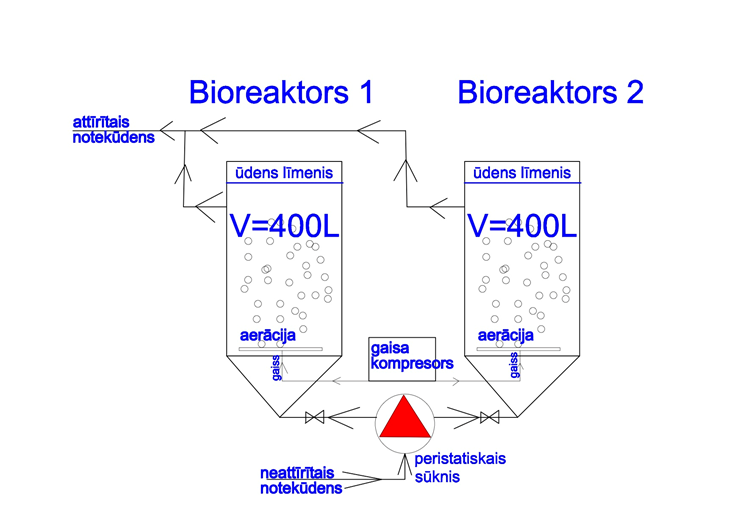 IepirkumaID Nr.: RTU-2016/147nolikuma 3. pielikums TEHNISKAIS UN FINANŠU PIEDĀVĀJUMS(Pretendenta TEHNISKĀ un FINANŠU piedāvājuma forma)TEHNISKAIS piedāvājums:[Iepazinušies]/[Iepazinies] ar organizētā iepirkuma “Eksperimentālās iekārtas instalēšana un ikdienas monitorings”, iepirkuma ID Nr. RTU-2016/147, nolikumu, apliecinām, ka mūsu tehniskais piedāvājums par iepirkuma priekšmetu ir:FINANŠU piedāvājums:[Iepazinušies]/[Iepazinies] ar organizētā iepirkuma “Eksperimentālās iekārtas instalēšana un ikdienas monitorings”, iepirkuma ID Nr. RTU-2016/147, nolikumu, apliecinām, ka mūsu finanšu piedāvājums par iepirkuma priekšmetu ir:Apliecinām, ka piedāvātā cena aprēķināta, ietverot pilnu samaksu par iepirkuma līgumā paredzēto saistību izpildi, tai skaitā visas izmaksas, kas saistītas ar iepirkuma priekšmetu, nodokļus (izņemot PVN) un nodevas, kā arī citas izmaksas, kas nav norādīti nolikuma dokumentos, bet uzskatāmi par nepieciešamiem iepirkuma līguma pienācīgai un kvalitatīvai izpildei.             _____________________________________________________________________ (amats) 	                    (paraksts)                      (vārds, uzvārds)                      (vieta, datums)Rīgas Tehniskās universitātesIepirkumu nodaļaiKaļķu ielā 1, Rīgā, LV-1658, 322.kab.Piedāvājums iepirkumam“Eksperimentālās iekārtas instalēšana un ikdienas monitorings”iepirkuma ID Nr.RTU-2016/147Neatvērt līdz 2016. gada 19. decembrim plkst. 10:00<Pretendenta nosaukums, juridiskā adrese, kontaktpersona, tās kontaktinformācija>Pretendentam jāatbilst šādām kvalifikācijas prasībām:Lai apliecinātu atbilstību Nolikuma 5.1. punktā noteiktajām prasībām, Pretendentam jāiesniedz šādi prasības apliecinošie dokumenti:5.1.1. Pretendents piekrīt Nolikuma noteikumiem. 5.2.1. Lai apliecinātu nolikuma 5.1.1. apakšpunkta izpildi, jāiesniedz Pretendenta pieteikums par piedalīšanos Iepirkumā, kas ir aizpildīts atbilstoši Nolikuma 1. pielikumā pievienotajai Pieteikuma vēstules formai. Ja piedāvājumu iesniedz personu apvienība, pieteikumu par piedalīšanos iepirkumā paraksta visi personu apvienības dalībnieki vai arī visu personu apvienības dalībnieku pilnvarotā persona.5.1.2. Pretendents ir reģistrēts atbilstoši attiecīgās valsts normatīvo aktu prasībām.5.2.2. Lai pārbaudītu Nolikuma 5.1.2.punkta izpildi, par Latvijas Republikā reģistrētu Pretendentu reģistrāciju atbilstoši normatīvo aktu prasībām Komisija pārliecināsies Uzņēmumu reģistra datu bāzē. Pretendentam, kas nav reģistrēts komercreģistrā, jāiesniedz dokuments, kas apliecina tā reģistrāciju. Ārvalstī reģistrētam Pretendentam jāiesniedz kompetentas attiecīgās valsts institūcijas izsniegts dokuments, kas apliecina, ka Pretendents ir reģistrēts atbilstoši tās valsts normatīvo aktu prasībām.5.1.3. Pretendenta pārstāvim, kas parakstījis piedāvājuma dokumentus, ir pārstāvības (paraksta) tiesības.5.2.3. Lai apliecinātu nolikuma 5.1.3. apakšpunkta izpildi, jāiesniedz dokuments, kas apliecina Pretendenta pārstāvja pārstāvības (paraksta) tiesības.Ja tiek iesniegta pilnvara, pilnvarai pievieno pilnvaras devēja pārstāvības (paraksta) tiesības apliecinošu dokumentu. Ja piedāvājumu iesniedz personu apvienība un pieteikumu paraksta visu personu apvienības dalībnieku pilnvarotā persona atbilstoši Nolikuma 5.2.1.punktā paredzētajam, piedāvājumā iekļauj dokumentu, kuru parakstījušas visu personu apvienības dalībnieku paraksta tiesīgās personas un, kurā ir norādīts personu apvienības dalībnieku pilnvarotais pārstāvis un tā pilnvaru apjoms.5.1.4. Pretendentam ir Sabiedrisko pakalpojumu regulēšanas komisijas licence, kas ļauj sniegt šādus pakalpojumus Baltezera (Lielā un Mazā Baltezeru, Gaujas upes ieteka) rajonā: ūdens ieguve, uzkrāšana un sagatavošana lietošanai līdz padevei ūdensvadā;  ūdens piegāde līdz pakalpojumu lietotājam;  notekūdeņu savākšana un novadīšana līdz notekūdeņu attīrīšanas iekārtām;  notekūdeņu attīrīšana un novadīšana virszemes ūdensobjektos.5.2.4. Lai apliecinātu nolikuma 5.1.4. apakšpunkta izpildi, jāiesniedz attiecīgās Sabiedrisko pakalpojumu regulēšanas komisijas (Regulatora) lēmuma kopiju.ParametrsMinimālās prasībasPieslēguma vietaBioloģiskā saimniecisku notekūdeņu attīrīšanas sistēma ar cilvēku ekvivalentu (CE) 7000-12000, notekūdens pēc mehāniskām restēm.Sūknis APeristatiskais sūknis ar 2-4 kanālu sūkņa galvu, kas nodrošina plūsmas apjomu robežās ne mazāks kā 10 ml/min līdz 5000ml/min. Automātiskā vadības sistēmaAutomātiskai vadības sistēmai ir jānodrošina 4pakāpju režīmu ar regulējamo taimeri: sūkņa ieslēgšana/izslēgšana; aeratora ieslēgšana/izslēgšana;BioreaktoriDivas nerūsējoša tēraudā tvertnes 400l, pielāgotas notekūdens attīrīšanai. Bioreaktoru apakšējo daļu jāaprīko ar atveri, kas savienota ar notekūdens attīrīšanas sistēmu. Šī atvere tiks izmantota reaktoru uzpildīšanai ar notekūdeni, izmantojot  peristaltisko sūkni. Ņemot vērā, ka biorektora darbību var ietekmēt temperatūra un nokrišņu daudzums, ir svarīgi bioreaktorus izvietot iekštelpās. Iekārtu jāaprīko ar aeratoru un difuzoriem, kas nodrošina efektīvu substrāta sajaukšanos ar biomasu un pievadīto gaisu. Iekārtai jābūt atvienojamai no sistēmas un viegli transportējamai.AeratorsLai nodrošinātu aerobas biomasas efektīvu darbību bioreaktorā, jāparedz gaisa pievadīšana, tā jānodrošina  bioreaktora apakšējā daļā. Nepieciešama gaisa izkliede ar difuzoriem. Aeratora ražībai jābūt 60-100 l/min robežās.CauruļvadiVisiem cauruļvadiem, kuri nav precizēti iepriekš, pēc nepieciešamības jābūt rūpnieciski izgatavotiem no polipropilēna, polietilēna, polivinilhlorīda, nerūsējošā tērauda vai ekvivalenta materiāla.Citas prasībasPretendentam sadarbībā ar projekta WATERCHAIN (CB50- Eksperimentālo ūdenstilpņu pielietojums piesārņojuma ierobežošanai Baltijas jūrā (RTU PVS 1989) dalībniekiem ir jāizstrādā konceptuālais risinājums, jāveic nepieciešamie aprēķini un skices minētajai pilotiekārtai. Pilotiekārtas izstrādē atļauts izmantot tikai sertificētus materiālus, kas nav kaitīgi cilvēku veselībai. Papildus nosacījumiPilotiekārtai ir jābūt izvietotai reāli strādājošajā notekūdens attīrīšanas sistēmā ar CE 7000-12000 Daugavas sateces baseinā Baltezera rajonā.Pretendentam ir jānodrošina iekārtas ikdienas tehniskā apskate un kontrole.Teritorijā ir jānodrošina pieeja paraugu ņemšanai no eksperimentālās iekārtas un strādājošās notekūdens attīrīšanas sistēmas RTU WATERCHAIN dalībniekiem ar mērķi salīdzināt notekūdens attīrīšanas efektivitāti eksperimentālajā iekārtā ar reālu sistēmu.PiedāvājumsPiedāvājuma aprakstsPieslēguma vietaSūknis AAutomātiskā vadības sistēmaBioreaktoriAeratorsCauruļvadi (apraksts)Citu Pasūtītāja prasību izpilde: Pasūtītāja papildus nosacījumu izpilde:Iepirkuma priekšmeta pozīcijas nosaukumsCena par visu apjomu, EUR (bez PVN) Eksperimentālās iekārtas instalēšana un ikdienas monitorings<   >Kopā:<  >PVN 21%:<   >Kopā ar PVN 21%:<   >